РЕСПУБЛИКА  КРЫМАДМИНИСТРАЦИЯ НИЖНЕГОРСКОГО СЕЛЬСКОГО ПОСЕЛЕНИЯНИЖНЕГОРСКОГО РАЙОНА РЕСПУБЛИКИ КРЫМПОСТАНОВЛЕНИЕ«08» апреля 2024 г.                                          № 103                                                 пгт. НижнегорскийО внесении изменений в административный регламент предоставления муниципальной услуги «Присвоение, изменение и аннулирование адресов объекта недвижимости», утвержденный постановлением администрации Нижнегорского сельского поселения от 22.10.2020 № 489	Руководствуясь Федеральным законом от 27 июля 2010 года № 210-ФЗ «Об организации предоставления государственных и муниципальных услуг», Федеральным законом от 06 октября 2003 года № 131-ФЗ «Об общих принципах организации местного самоуправления в Российской Федерации», Уставом муниципального образования Нижнегорское сельское поселение Нижнегорского района Республики Крым, администрация Нижнегорского сельского поселенияПОСТАНОВИЛА:Внести в  административный регламент предоставления муниципальной услуги «Присвоение, изменение и аннулирование адресов объекта недвижимости», утвержденный постановлением администрации Нижнегорского сельского поселения от 22.10.2020 № 489 (далее - Регламент), следующие изменения:В абзаце 5 пункта 2.1 Регламента слова «От имени лица, указанного в абзаце первом настоящего пункта,» заменить словами «С заявлением»;Пункт 6.1. Регламента дополнить абзацем следующего содержания: «-размещение соответствующих сведений об адресе объекта адресации в государственном адресном реестре»;Пункт 7.1 Регламента исключить;Пункт 7.2 Регламента изложить в следующей редакции:«7.2 Решение о присвоении объекту адресации адреса или аннулировании его адреса, а также решение об отказе в таком присвоении или аннулировании,  а также размещение соответствующих сведений об адресе объекта адресации в государственном адресном реестре принимается уполномоченным органом:а) в случае подачи заявления на бумажном носителе - в срок не более 10 рабочих дней со дня поступления заявления;б) в случае подачи заявления в форме электронного документа - в срок не более 5 рабочих дней со дня поступления заявления»;4) Абзац второй пункта 27.1 Регламента изложить в следующей редакции:« Решение Органа о присвоении объекту адресации адреса или аннулировании его адреса, с приложением выписки из государственного адресного реестра об адресе объекта адресации или уведомления об отсутствии сведений в государственном адресном реестре, а также решение об отказе в таком присвоении или аннулировании адреса направляются Органом заявителю (представителю заявителя) одним из способов, указанным в заявлении:»Настоящее постановление подлежит опубликованию (обнародованию) в сетевом издании – официальном сайте районной газеты «Нижнегорье» (http://нижнегорье.рф), на официальном сайте администрации Нижнегорского сельского поселения https://nizhnegorskij.admonline.ru/ и размещению на информационных стендах Нижнегорского сельского поселения.Ведущий специалист отдела по правовым вопросам и вопросам коррупции                                                                                                  И.О. Кохановский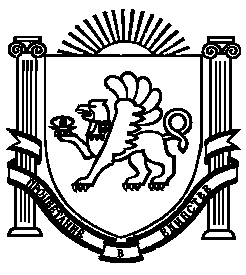 